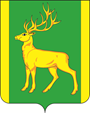 РОССИЙСКАЯ  ФЕДЕРАЦИЯИРКУТСКАЯ  ОБЛАСТЬАДМИНИСТРАЦИЯ МУНИЦИПАЛЬНОГО ОБРАЗОВАНИЯКУЙТУНСКИЙ РАЙОНП О С Т А Н О В Л Е Н И Е«16 » ноября 2021 г.	                       р.п. Куйтун	 	                           № 1451-п    Об утверждении Плана районных мероприятий, посвященных празднованию Дня матери на территории муниципального образования Куйтунский район      В целях поддержания традиций бережного отношения к женщине, укрепление устоев значимости семьи и роли женщины – матери в семье, руководствуясь ст. 15 Федерального закона от 06.10.2003 № 131-ФЗ «Об общих принципах организации местного самоуправления в Российской Федерации», ст. 37, 46 Устава муниципального образования Куйтунский район, администрация муниципального образования Куйтунский районП О С Т А Н О В Л Я Е Т:1. Утвердить План районных мероприятий, посвященных празднованию Дня матери на территории муниципального образования Куйтунский район  (Приложение 1).   2. Организационному отделу управления по правовым вопросам, работе с архивом и кадрами администрации муниципального образования Куйтунский район (Рябикова Т.А.):- разместить постановление в сетевом издании «Официальный сайт муниципального образования Куйтунский район» в информационно – телекоммуникационной сети «Интернет» куйтунскийрайон.рф- опубликовать настоящее постановление в газете «Вестник Куйтунского района»;           3. Настоящее постановление вступает в силу со дня его подписания.           4.Контроль за исполнением настоящего постановления возложить на заместителя мэра по социальным вопросам администрации муниципального образования Куйтунский район  Кравченко О.Э. Мэр  муниципального образования Куйтунский район                                                                                                А.П. Мари Приложение 1                                                                                              к постановлению администрации  	        муниципального образования                                                                                                                       Куйтунского района 	от « 16»_ноября 2021 года № 1451-п План районных мероприятий, посвященных празднованию Дня матери на территории муниципального образования Куйтунский район№МероприятиеДата проведения Место проведения Ответственные исполнители 1Конкурс рисунков «Я рисую маму»22-28 ноября 2021 года Образовательные организации Куйтунского районаУправление образования администрации муниципального образования Куйтунский район2Фестиваль театрализованных представлений для обучающихся начальной классов22-28 ноября 2021 годаОбразовательные организации Куйтунского районаУправление образования администрации муниципального образования Куйтунский район3Акция «Я как мама»22-28 ноября 2021 годаОбразовательные организации Куйтунского районаУправление образования администрации муниципального образования Куйтунский район4Акция «Завтрак для мамы»22-28 ноября 2021 годаОбразовательные организации Куйтунского районаУправление образования администрации муниципального образования Куйтунский район5Изготовление поздравительной открытки для мамы22-28 ноября 2021 годаОбразовательные организации Куйтунского районаУправление образования администрации муниципального образования Куйтунский район 6Конференция женщин «Территория успешной женщины»25 ноября 2021 г. СКЦ «Кадинский» р.п. Куйтун Совет женщин Куйтунского района Куйтунское городское поселение Администрация муницпального образования Куйтунский районСКЦ «Кадинский»7Конкурс видеороликов1-20 ноября 2021 года Муниципальное образование Куйтунский район Совет женщин Куйтунского района 8Концерт-выставка «Для любимой мамочки»25 ноября 2021 годаМКОУ ДОД «Куйтунская межпоселенческая детская школа искусств»МКОУ ДОД «Куйтунская межпоселенческая детская школа искусств»9Акция «Мама – главное слово в каждой семье»26 ноября 2021 года МКУК «Куйтунский районный краеведческий музей»МКУК «Куйтунский районный краеведческий музей»10Литературно-музыкальнаякомпозиция «Добро в твоем сердце»26 ноября 2021 годаМКУК «Куйтунская районная межпоселенческая библиотека»МКУК «Куйтунская районная межпоселенческая библиотека»11Онлайн поздравления «Тепло твоих рук»28 ноября 2021 года Мессенджеры, социальные сетиМКУК «Социально-культурное объединение»12Конкурс сочинений, посвященных Дню матери25-30 ноября 2021 года Образовательные организации Куйтунского районаУправление образования администрации муниципального образования Куйтунский район 